Agenda medezeggenschapsraad 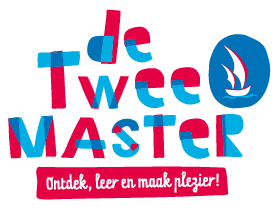 Dinsdag 19 januari 2021 19:30 uur Personeelsgeleding: Sandy, Nela en IngerOudergeleding: Lara, Lianne en KevinNamens bestuur: Bastiaan1Opening/vaststellen agendaGoedkeuren notulen van 3 november 202019:302Binnengekomen stukken19:353Mededelingen GMR/OR19:404Mededelingen vanuit het bestuurPersoneelCoronaOpvang19:505Beleidsstukken:20:106Enquête 20:207Verbouwing20:30820:45921:0010Rondvraag21:1511Sluiting21:30